Jaskółka siedzi na gałęzi.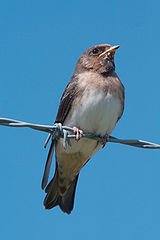 Ważka ma przezroczyste skrzydła.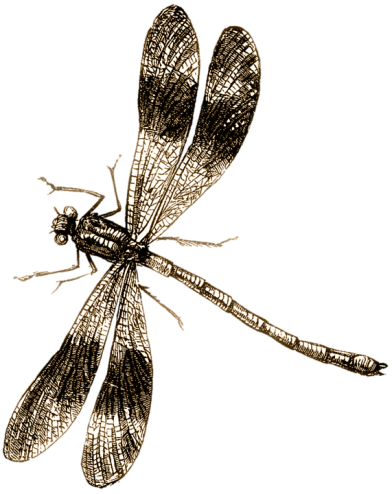 Żyrafa ma długą szyję.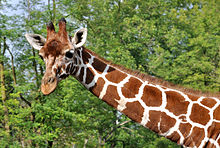 Nietoperz  lata w nocy po podwórku.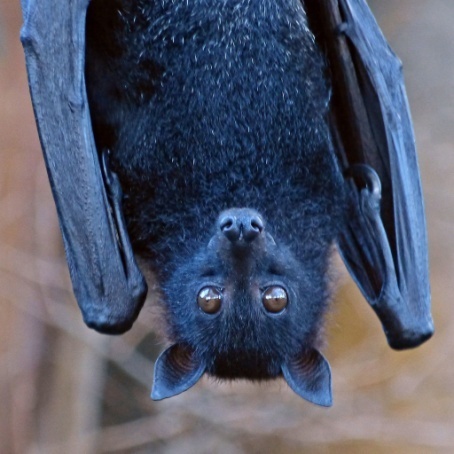 Papuga  ma kolorowe skrzydła.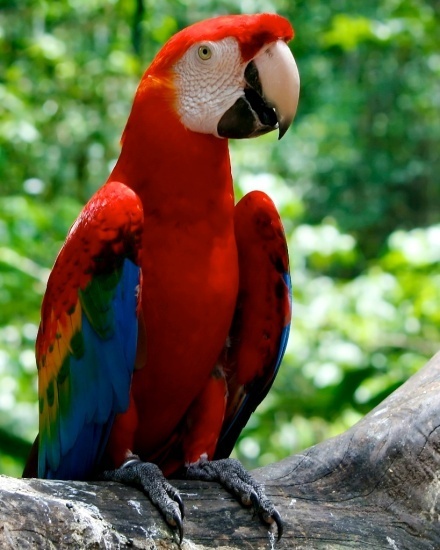 Kogut ryczy na moim podwórku.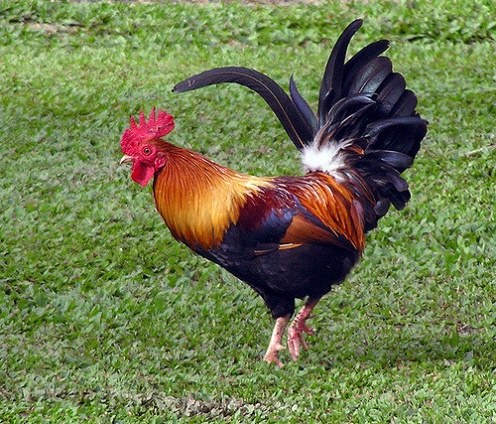 Bóbr ma ciężki ogon.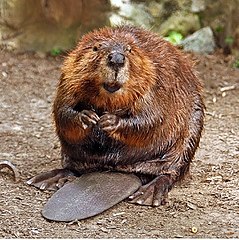 Hipopotam bardzo lubi wodę.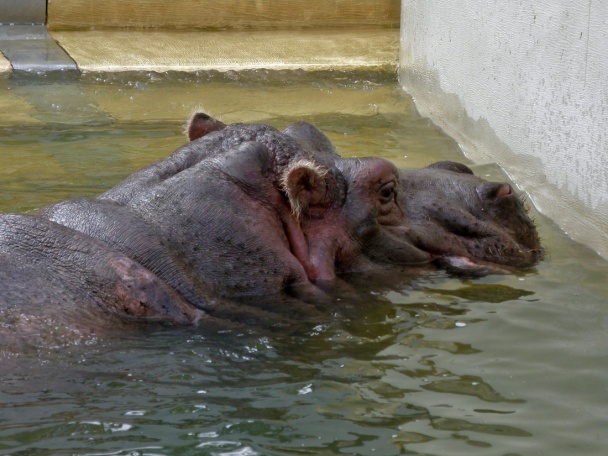 Dodatkowo napisz jeszcze o 5 zwierzętach…Mój pies ma nową budę.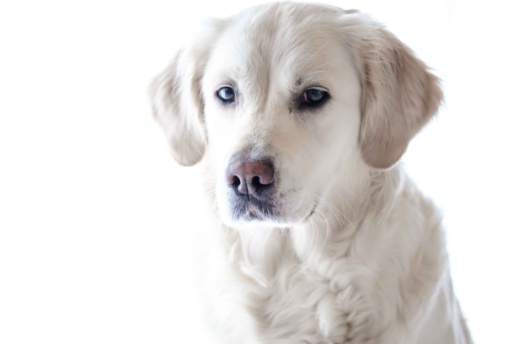 Kot leży na dywanie.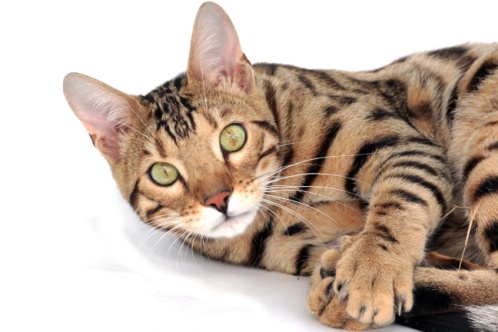 Królik to mój uszaty kumpel.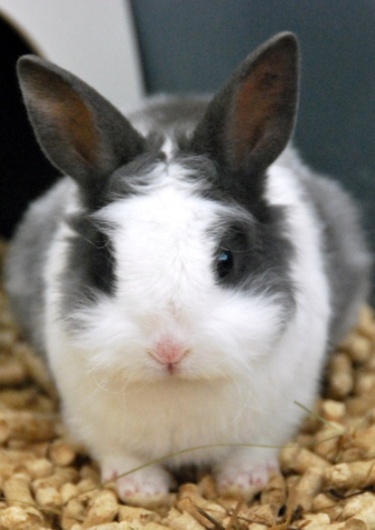 Chomik jest jak mała poduszka.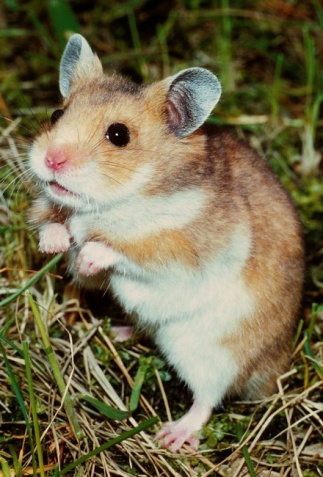 Bardzo lubię jeździć na koniu.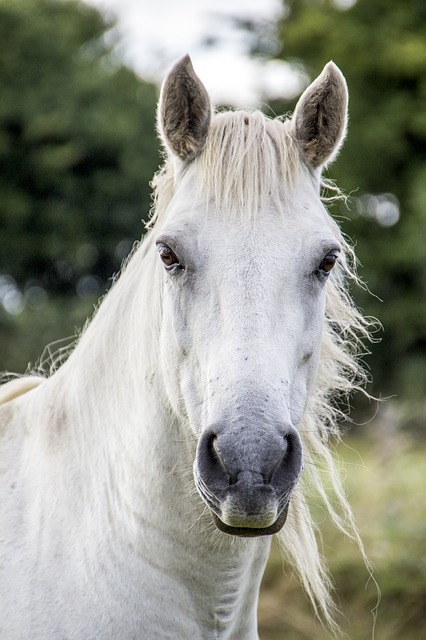 